Freunde helfen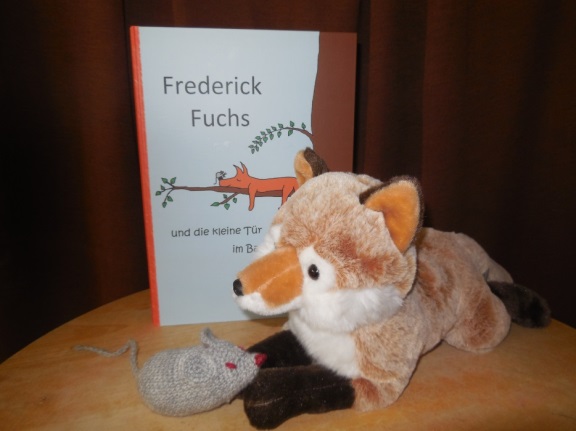 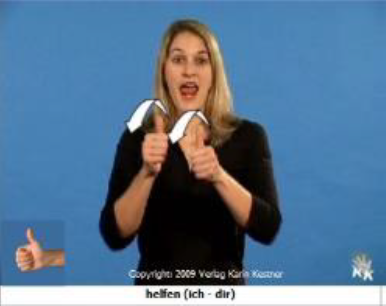 Wir schauen ein Buch an.Wir spielen die Geschichte mit unseren Stofftieren. 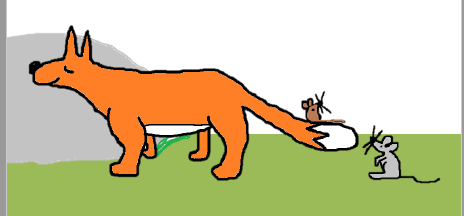 Der Fuchs ist groß.                          Die Mäuse sind klein.Der Fuchs hilft der Maus.               Die Mäuse helfen dem Fuchs.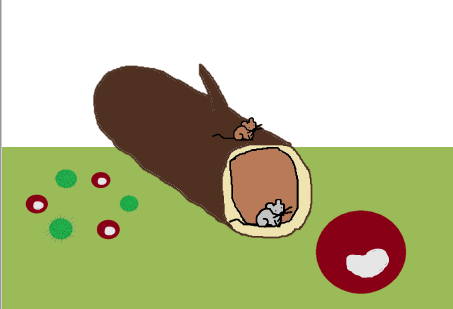 